Fill in the “Function?” and “Reasons” columns below.KeyRelationFunction?Reasons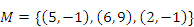 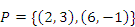 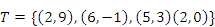 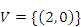 RelationFunction?ReasonsyesEach domain is paired with exactly one range.yesEach domain is paired with exactly one range.noThe domain of 2 is paired with 9 and 0, two values.yesEach domain is paired with exactly one range.